АДМИНИСТРАЦИЯ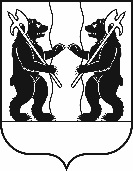 ЯРОСЛАВСКОГО МУНИЦИПАЛЬНОГО РАЙОНАПОСТАНОВЛЕНИЕ11.03.2020                                                                                                                            № 536О предоставлении разрешения на отклонение от предельных параметров разрешенного строительства в границах земельного участка с кадастровым номером 76:17:107101:6058, расположенного по адресу: Ярославская область, Ярославский район, Пестрецовский сельский округ, п. Красный БорВ соответствии с Градостроительным кодексом Российской Федерации, учитывая результаты публичных слушаний (протокол от 21.02.2020, заключение от 21.02.2020), рекомендации градостроительной комиссии ЯМР (протокол № 5 от 05.03.2020), Администрация района п о с т а н о в л я е т:Предоставить МКУ «Многофункциональный центр развития» ЯМР ЯО (ИНН 7606072278, ОГРН 1087606005167, юридический адрес: 150054, Ярославская обл, город Ярославль, улица Чкалова, дом 2, ОФИС 422) разрешение на отклонение от предельных параметров разрешенного строительства дошкольной образовательной организации на 220 мест в границах земельного участка с кадастровым номером 76:17:107101:6058, расположенного по адресу: Ярославская область, Ярославский район, Пестрецовский сельский округ, п. Красный Бор, в части: минимальных отступов от границ земельного участка со стороны смежных земельных участков и рекреационных территорий - до 3 метров.2. Опубликовать постановление в газете «Ярославский агрокурьер» и разместить на официальном сайте Администрации Ярославского муниципального района.3. Контроль за исполнением постановления возложить на первого заместителя Главы Администрации ЯМР.4. Постановление вступает в силу со дня опубликования.Глава Ярославскогомуниципального района                                                                 Н.В. Золотников